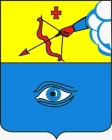 ПОСТАНОВЛЕНИЕ_27.03.2023_                                                                                              № __1/32__ г. ГлазовО внесении изменений в постановление Администрации города Глазова от 19.01.2023 года № 1/4 «О мерах поддержки граждан в период прохождения военной службы или оказания добровольного содействия в выполнении задач, возложенных на Вооруженные Силы Российской Федерации, в период проведения специальной военной операции»В соответствии с пунктом 7 Распоряжения Правительства РФ от 15.10.2022 г. № 3046-р, пунктом 3 Распоряжения Правительства УР от 21.12.2022 г. № 1419-р (в редакции распоряжения Правительства УР от 28.02.2023 № 114-р), руководствуясь Уставом муниципального образования «Город Глазов»,	П О С Т А Н О В Л Я Ю:	Внести в постановление Администрации города Глазова от 19.01.2023 года № 1/4 «О мерах поддержки граждан в период прохождения военной службы или оказания добровольного содействия в выполнении задач, возложенных на Вооруженные Силы Российской Федерации, в период проведения специальной военной операции» следующие изменения:1) в наименовании слова «, в период проведения специальной военной операции» исключить;2) а абзаце 1 постановляющей части слова «, в период проведения специальной военной операции» исключить;3) в пункте 1:а) слова «недвижимого» исключить;б) подпункты «в», «г», «е» и «ж» изложить в следующей редакции: «в) арендатору предоставляется отсрочка уплаты арендной платы на период прохождения лицом, указанным в абзаце первом настоящего пункта, военной службы или оказания добровольного содействия в выполнении задач, возложенных на Вооруженные Силы Российской Федерации, и на 90 календарных дней со дня окончания периода прохождения военной службы или оказания добровольного содействия в выполнении задач, возложенных на Вооруженные Силы Российской Федерации, указанным лицом;г) задолженность по арендной плате подлежит уплате на основании дополнительного соглашения к договору аренды по истечении 90 календарных дней со дня окончания периода прохождения военной службы или оказания добровольного содействия в выполнении задач, возложенных на Вооруженные Силы Российской Федерации, лицом, указанным в абзаце первом настоящего пункта, поэтапно, не чаще одного раза в месяц, равными платежами, размер которых составляет половину ежемесячной арендной платы по договору аренды;»е) не применяются штрафы, проценты за пользование чужими денежными средствами или иные меры ответственности в связи с несоблюдением арендатором порядка и сроков внесения арендной платы (в том числе в случаях, если такие меры предусмотрены договором аренды) на период прохождения лицом, указанным в абзаце первом настоящего пункта, военной службы или оказания добровольного содействия в выполнении задач, возложенных на Вооруженные Силы Российской Федерации, и в течение 90 календарных дней со дня окончания периода прохождения военной службы или оказания добровольного содействия в выполнении задач, возложенных на Вооруженные Силы Российской Федерации;»ж) коммунальные платежи, связанные с арендуемым имуществом по договорам аренды, по которым арендатору предоставлена отсрочка уплаты арендной платы, уплачиваются арендодателем в период прохождения лицом, указанным в абзаце первом настоящего пункта, военной службы или оказания добровольного содействия в выполнении задач, возложенных на Вооруженные Силы Российской Федерации, до дня возобновления использования арендуемого по договору имущества, но не превышающий 90 календарных дней со дня окончания периода прохождения военной службы или оказания добровольного содействия в выполнении задач, возложенных на Вооруженные Силы Российской Федерации, указанным лицом.»;2. Управлениям Администрации города Глазова обеспечить рассылку настоящего постановления подведомственным муниципальным учреждениям и предприятиям в течение 5 рабочих дней со дня вступления в силу настоящего постановления.3. Настоящее постановление вступает в силу со дня официального опубликования и распространяется на правоотношения, возникшие со дня вступления в силу постановления Администрации города Глазова от 19.01.2023 года № 1/4. 4. Контроль за исполнением настоящего постановления оставляю  за собой.Администрация муниципального образования «Город Глазов» (Администрация города Глазова) «Глазкар» муниципал кылдытэтлэн Администрациез(Глазкарлэн Администрациез)Глава города Глазова                                    С.Н. Коновалов